Event LeaderOverview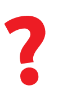 Why?The motto “Nothing About Us Without Us” relies on this principle of participation for people with disabilities. Athletes represent Special Olympics daily at our events. They should be involved in the planning and execution of all our events.Special Olympics hosts many types of events, and to execute successful events, athletes must lead these efforts and not only be beneficiaries. This includes sport competitions at a local, national, and international level, fundraising events, and even Special Olympics programming events about health, schools, and leadership, among others.The experience that athletes have participating in some of these events could prove useful and applicable in planning similar events for other athletes. They understand what other athletes need and want.What?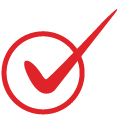 The role of an Event Leader is to participate in the planning, promotion, and execution process of Special Olympics events. There are several types of leadership roles athletes can do before, during, and after events. Depending on their skills, experience, and interests, they will decide how they want to be involved in Special Olympics events.Event Leaders with ID are not just a sounding board for committees to take their ideas to AFTER they have come up with them. Event leaders NEED to be involved from the very beginning and involved in the strategic planning process.Leadership Roles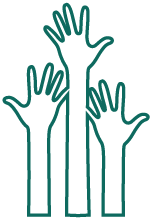 Here are examples of leadership roles Event Leaders with ID can participate in:1. Planning eventsEvent site selectionFunctional area committee member (e.g., evaluation committee, logistics, public relations, transportation, volunteers, community involvement, fundraising, etc.)2. Promoting eventsSpokesperson (e.g. doing interviews, designing or creating event materials, messaging through social media.)3. Executing eventsVolunteering or working at events.Training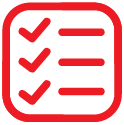 The purpose of the training course is to provide event leaders with ID the required knowledge that will allow them to take on leadership roles in the planning, promotion, and execution of Special Olympics events.The Event Leader training course is divided in two parts:PART IThese lessons focus on Special Olympics events and what types of leadership roles are available. All aspiring event leaders with ID must complete these trainings. PART IIThis part is devoted to skill development and the courses will depend on the leadership role the event leader with ID wants to take on. Delivery Method and Resources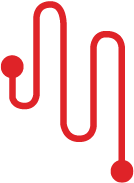 You can use these resources to offer the training in whatever way works best for you – virtually or in-person. HandbookThe handbook is designed to be used by the participants during the sessions. Facilitator’s guideThe facilitator’s guide is to assist staff in facilitating a discussion via virtual webinar. PowerPoint slidesThe PowerPoint slides are to be used as a visual during the discussion.You can access all Event Leader resources here.https://www.dropbox.com/sh/4buhrduqlhaicsu/AAAHAxuccN2t6sJnKailW7DDa?dl=0PART ITopicDescriptionEstimated timePART ILesson 1: Special Olympics EventsYou will learn the types of events Special Olympics hosts all over the world.25 minsPART ILesson 2: Planning a Special Olympics EventYou will learn what types of leadership roles you can have planning an event60 minsPART ILesson 3: Promoting a Special Olympics EventYou will learn important information about how Special Olympics promotes its events30 minsPART ILesson 4: Volunteering at a Special Olympics EventYou will learn what volunteer roles you can have in Special Olympics events30 minsPART IILeadership RoleCoursesEstimated timePART IIEvent PlannerManaging timeAthlete RepresentativeLesson 1Preparing for meetingsLesson 2Meeting BehaviorsLesson 5Committees2 hrs2.5 hrsPART IIEvent PromoterGlobal Messenger orHealth Messenger4.5 hrs8 hrsPART IIEvent VolunteerManaging TimeEngaging with othersUnified Leadership2 hrs2 hrs2 hrs